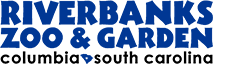 RIVERBANKS PARK COMMISSIONMEETING AGENDASeptember 19th, 2019This meeting is conducted in accordance with the spirit and intent of the Act 2727 of the amended 1978 – “The Freedom of Information Act” – adopted July 12, 1978 by the State of South Carolina. Guest Attending; Jennifer Rawlings, Riverbanks Zoo & Garden’s Aquarium Curator will present an update on the Florida Reef Tract Rescue Project.  Call to OrderReading of the MinutesChairman’s RemarksChief Finance Officer ReportAugust FinancialsStatus of 2018-2019 AuditPresident & CEO Save the DatesWinter HoursElephant/RhinoTrips to AfricaAnimal UpdatesZoofari UpdateMaster PlanFund Balance Request